                 Authorized Contact Form
Voyager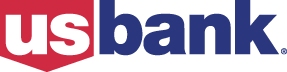 In accordance with current U.S. Department of Treasury ID theft regulations, U.S. Bank is required to ask two security questions to verify an individual’s identity before we can discuss or provide confidential account information.Select and provide answers to two questions for each fleet account contact. You may assign a single password for all individuals that will have access to make changes on the account or you may assign individual passwords, if needed. Below is a list of questions to choose from:Print, sign and send completed form via email: cpscsmvoyager@usbank.com.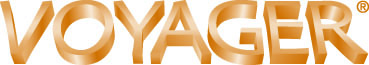 COMPANY INFORMATIONCOMPANY INFORMATIONCompany Name Account NumberCompany Selected PasswordSignatureDateFleet contact 1Fleet contact 1Name of contactPLEASE SELECT AT LEAST TWO QUESTIONS TO ANSWERPLEASE SELECT AT LEAST TWO QUESTIONS TO ANSWERWhat is your mother’s maiden name?What is your father’s middle name?What is your pet’s name?Where is your birthplace?What is your favorite sport’s team?What is your child’s name?Fleet contact 2Fleet contact 2Name of contactPLEASE SELECT AT LEAST TWO QUESTIONS TO ANSWERPLEASE SELECT AT LEAST TWO QUESTIONS TO ANSWERWhat is your mother’s maiden name?What is your father’s middle name?What is your pet’s name?Where is your birthplace?What is your favorite sport’s team?What is your child’s name?Fleet contact 3Fleet contact 3Name of contactPLEASE SELECT AT LEAST TWO QUESTIONS TO ANSWERPLEASE SELECT AT LEAST TWO QUESTIONS TO ANSWERWhat is your mother’s maiden name?What is your father’s middle name?What is your pet’s name?Where is your birthplace?What is your favorite sport’s team?What is your child’s name?